Royal Oak Middle School PTSA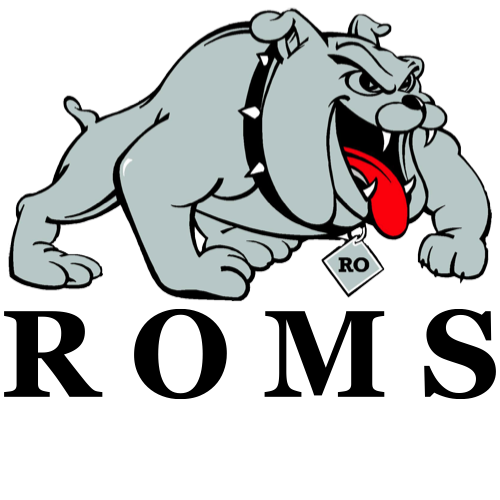 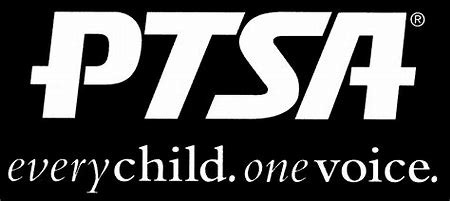 November 18, 2019Meeting Minutes***Present at meeting:  Michelle Vinluan, Jason Vinluan, Dan Colligan, Finnegan Rossbach, Sarah Garcia, Jennifer Rossbach, Sally Gilreath, Joanquin Garcia, Peter Haun, Amy Gaynier, Bridget Nelson, Jan Bofferding, Melanie Macey, Sheila Robine, Kristine Huebner, Maryanne VanHaitsma, Marshan Taylor, Robb Taylor, Becky Bibbs, Kerry Derminer, Rose Castilla, Megan O’Shea, Tressa OrthmeyerQuorum is met (7 members constitutes quorum)Call to OrderCalled to order @ 7:01 PM.Pledge of Allegiance made by all present.Secretary’s Report – Jason VinluanApproval of October 2019 Minutes***Jenn Rossbach made motion, Marshan Taylor seconded.  All approved, no dissent.  Motion passed.Treasurer’s Report – Sarah GarciaSarah Garcia left copies of financials on counter for all present to review.Sarah presented on month of October.  Income: $13,850.50 from Dawg Walk, $112 in PTA memberships, $.29 interest.  Expenditures:  State and RO Council dues, paid bulk of Dawg Walk expenses: inflatables, t-shirts (over $5,000), games, prizes, etc.Dawg Walk budget: 13,500; paid out $10,971.99 thus far.  A few expenses yet to pay.  Below budget.Went over general account balance(s).Peter Haun asked if the money paid toward Scholarship (part of RO Council dues) is for scholarships to be awarded out this year.  Yes.  Melanie Macey asked how Dawg Walk shirt sponsorship are determined and if that can offset costs of t-shirts.  Michelle will give Melanie a list of sponsorship costs at varying levels, but the cost of t-shirts is paid out by sponsorships.  Principal’s Report – Dan ColliganParent Workshop Series on Thursday, November 21st.  Topic is vaping (typically one of the most attended).   Food will be served @ 5:30; presentation @ 6:00; childcare is available.All City Vocal Festival is November 26th @ ROHS (7:00pm).ROMS Choir Concert is December 10th @ ROMS.This year has had the largest participation in sports and clubs.  Yoga is coming to the school.Blood drive is tomorrow.Board Member’s Report - Maryanne VanHaitsmaSchool board meeting last week:Discussion on PYP and MYP, had representatives from Keller, ROMS & ROHS. Peer to Peer Programs:  Students from Addams presented.  Students from ROMS discussed Connectors, Unified Sports, FORTIS.Cultural Competency Committee has continued their book club.  Next meeting is tomorrow.  All are welcome.  Tressa Orthmeyer asked which book.  The title is Everyday Antiracism:  Getting Real About Race in School.  It is written in sections and includes different perspectives.  Finance and facility meeting is December 6th.Construction continues.  Finish work at Keller, Oakland and ROHS.  Peter Haun asked when construction at HS will be completed.  Cafeteria expected in 2020.  The Performing Arts work continues, some classes displaced during work.  Budget conversations - buying new pianos for district.  They are up to 42 years old.  Jenn Rossbach what types of pianos looking to purchase.  Maryanne responded many will be digital weighted keyboards, a grand piano is stored at HS Jenn Rossbach asked if there has been any discussion about Clawson School District (may have to dissolve due to declining enrollment).  ROSD has not been approached regarding an annex.President’s Report – Michelle VinluanFacebook group is closed to members, membership is required by December 1st to remain in the group.  Melanie Macey asked if nonmembers will be notified of their removal.  Bridget Nelson responded that last year there were posts with 2 weeks and 1 week prior with message that included a link to sign up for PTA membership.  Will do the same this year.  Rose Castilla asked about state PTA making a decision about individuals who cannot pay for membership.  Michelle has not heard anything from state, but if there are individuals at ROMS requiring help to pay for membership, they can contact administration.  Thank you:Leah Barnett for planning the meals during conferences for Staff Appreciation.  Mrs. Taylor sent a thank you card.Susan Bannan ,Colleen Dillon, Katie Fearless, JoAnne Graham, Megan O’Shea and Julie Snook for an amazing and successful Dawg WalkAmy Gaynier for submitting Box Tops.  ROMS PTSA earned $65.00Membership Report – Rose Castilla488 MembersTeacher Representative/Student Council Report – Kerry Derminer Food & Toiletries Drive is November 25th – December 11th.  Students can bring items to the student council room during LEAP classes or to the main office.December 12th, 13th, and 16th are inventory and packing days.  A sign-up genius will be published for volunteers.December 18th & 19th are loading days.  Only parents volunteer requested due to privacy.Peter Haun asked if there is a list of requested items.  Kerry Derminer responded they will take anything and make sure everything received is evenly distributed.  Please check expiration dates, do not take expired items for packs, but will put out recently expired items during loading days for families to take, along with their pack, if they choose.  Dan Colligan added paper towel is much appreciated.Becky Bibbs asked about full sized and sample sized toiletries.  Kerry said they will take both.  Often the sample sized are given to Teen Clean Closet.Gift cards are also requested.  Last year each family got $55 in gift cards. Student Representative – Finn RossbachThe PTA was approached by Finn to be the student representative.  Finn reported that many students are wondering about construction at ROMS.  Dan Colligan answered there is reinforcement work being done at the school, generally after hours.  Committee Reports1.  Book Fair: December 2nd – 10th.  All proceeds go toward books, shelves, and supplies for our classroom libraries.  Mrs. Schultz, Language and Literature Teacher, and Jenni Tracy, parent, are co-chairing.  Becky Bibbs asked about the times students can attend.  Each English class takes one trip and the fair has been opened before and after school hours in the past.   Sign up genius will be posted for parent volunteers. Reflections:  Entries due December 3rdBinder with all forms and collection bins are in the main office and each of the grade level offices.Flyers went out to all students.2 minute information video was shown during school.Many students were stopping and asking about Reflections.  Parents please talk to your students; they still need support and encouragement.  2.  Founder’s Day:  Kerry Derminer reminded that Founder’s Day is February 3rd at Club Venetian.  Standing rules states the PTA will pay full price for 3 administrators and all executive board members, 1/2 price for first 5 teachers and 5 general members.3.  ROYA Bowl-A-Thon:  March 1st, $500 for teams of 5.  The PTA has traditionally had a team (team is responsible to fundraise on their own).  Maryanne added that ROYA has increased their line item for scholarships.  Old BusinessNoneNew BusinessRaffle:  Thank you to Tom’s Oyster Bar for donating a $25 gift card & The Pour House for the candle.  Sheila Robine, wins!AdjournmentNext Meeting: Monday, December 16, 2019 at 7 p.m. in the Learning CommonsMeeting adjourned:  7:42 PM.